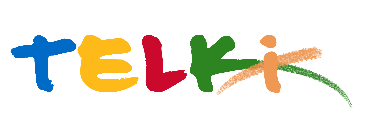 Telki Község Önkormányzata2089 Telki, Petőfi u.1.Telefon: (06) 26 920 801E-mail: hivatal@telki.huwww.telki.huELŐTERJESZTÉS A Képviselő-testület 2022.május 30.-i rendes ülésére A 2021. évi belső ellenőrzési terv végrehajtásárólA napirendet tárgyaló ülés dátuma: 			2022.05.30. A napirendet tárgyaló ülés: 				Pénzügyi Bizottság, Képviselő-testület Előterjesztő: 						Deltai Károly polgármesterAz előterjesztést készítette: 				dr. Lack Mónika jegyző		 A napirendet tárgyaló ülés típusa: 			nyílt / zárt A napirendet tárgyaló ülés típusa:			rendes / rendkívüliA határozat elfogadásához szükséges többség típusát: egyszerű / minősített A szavazás módja: 					nyílt / titkos 1.Előzmények, különösen az adott tárgykörben hozott korábbi testületi döntések és azok végrehajtásának állása:---2. Jogszabályi hivatkozások: 3.Költségkihatások és egyéb szükséges feltételeket, illetve megteremtésük javasolt forrásai: Nincs4. Tényállás bemutatása: Az államháztartásról szóló 2011. évi CXCV. törvény (Áht.), valamint a költségvetési szervek belső kontrollrendszeréről és belső ellenőrzéséről szóló 370/2011. (XII. 31.) Korm. rendelet, illetve a hivatkozott jogszabályok 2011. évben hatályos vonatkozó rendelkezései alapján a költségvetési szervek a belső kontroll rendszer részeként kötelesek belső ellenőrzési rendszert működtetni. Az Áht. 70. § (1) bekezdése értelmében a belső ellenőrzés kialakításáról, megfelelő működtetéséről és függetlenségének biztosításáról a költségvetési szerv vezetője köteles gondoskodni, emellett köteles a belső ellenőrzés működéséhez szükséges forrásokat biztosítani.Az államháztartásról szóló 2011. évi CXCV. törvény 69. § (1) bekezdése alapján a belső kontrollrendszer a kockázatok kezelése és tárgyilagos bizonyosság megszerzése érdekében kialakított folyamatrendszer, amelynek célja a gazdálkodás szabályszerű, gazdaságos, ésszerű működtetésének támogatása. A költségvetési szervek belső kontrollrendszeréről és belső ellenőrzéséről szóló 370/2011. (XII. 31.) Korm. rendelet (továbbiakban Bkr.) 48. §.-ban foglaltaknak megfelelően a Telki Község Önkormányzata belső ellenőrzése elkészítette a 2017. évre szóló belső ellenőrzési jelentését, melyet a jegyző jóváhagyott.Az Önkormányzati törvény alapján a polgármester a tárgyévre vonatkozó éves ellenőrzési jelentést, valamint az önkormányzat felügyelete alá tartozó költségvetési szervek éves ellenőrzései alapján készített éves összefoglaló jelentést – a tárgyévet követően, a zárszámadási rendelettervezettel egyidejűleg – a képviselő-testület elé terjeszti.A belső ellenőrzések mindegyikéhez intézkedési terv készült, melynek következtében a belső ellenőrzés által feltárt hibák ütemterv szerint ellenőrzötten kijavításra kerültek.Telki, 2022. május 20.Deltai Károly          				polgármesterHatározati javaslatTelki község ÖnkormányzatKépviselő-testülete/2022. (V.  .) Önkormányzati határozataA 2021. évi belső ellenőrzési terv végrehajtásárólTelki község Képviselő-testülete megtárgyalta és elfogadja a 2021 évi belső ellenőrzési terv végrehajtásáról szóló beszámolót. Felelős:               Polgármester, Jegyző                           Határidő:           2022.május 31.